This week please send me:- a quick overview of how you found the maths- a copy of your comment for reports- a copy of your writing- a photo of your completed DT project---------------------------------------------------For the maths tasks please try to spend no more than 40 minutes total on the lesson. All the work in these books should be revision for the majority of the class. Because of this, I have set 2 or 3 “lessons” (as they are called in the book) for each day, and I would not expect any child to spend more than 20 minutes on each “lesson”. Each “lesson” progresses in difficulty as they progress, for some children the challenge may become too difficult. If your child spends more than 10 minutes on any question, then please stop after that question and move onto the next “lesson”.Answers should be on the pdf in the folderWeek 6 – MathsPlease remember to only complete the pages listed within each lesson.We have spent a lot of time, in class, learning how to add and subtract numbers so you should all feel confident to do this. Remember you could use pictures to help.If you are struggling, please email and I should be able to put together something to help specifics.Week 6 – MathsPlease remember to only complete the pages listed within each lesson.We have spent a lot of time, in class, learning how to add and subtract numbers so you should all feel confident to do this. Remember you could use pictures to help.If you are struggling, please email and I should be able to put together something to help specifics.Lesson 1Year 5 Practice Book A: Pages 58-63Adding whole numbers with more than 4 digits (part 1 and 2)Lesson 2Year 5 Practice Book A: Pages 64 – 69Subtracting whole numbers with more than 4 digits (part 1 and 2)Lesson 3Year 5 Practice Book A: Pages 70 – 72Using rounding to estimate and check answersLesson 4Year 5 Practice Book A: Pages 73 – 78Mental addition and subtraction (part 1 and 2)Week 6 – English This week please complete the tasks in order.I would like us to try to do some English work based around one book, Holes – Louis Sachar, something I would have tried to do in class. Normally I would read the text aloud and discuss parts as a class-group but that is sadly not really manageable in the current scenario. In order to counter this, I have found a person sharing the story on youtube. The link is below.This doesn’t cover the discussion element, but if you wanted to do small group facetimes or zoom chats (about the book) then please do.If you want to get a copy to allow you to read along, please do but remember no spoilers.Week 6 – English This week please complete the tasks in order.I would like us to try to do some English work based around one book, Holes – Louis Sachar, something I would have tried to do in class. Normally I would read the text aloud and discuss parts as a class-group but that is sadly not really manageable in the current scenario. In order to counter this, I have found a person sharing the story on youtube. The link is below.This doesn’t cover the discussion element, but if you wanted to do small group facetimes or zoom chats (about the book) then please do.If you want to get a copy to allow you to read along, please do but remember no spoilers.Comment for ReportsPlease type a short paragraph about this year. (please use the “pupils comments template”)You could include:Best memory of the yearThing you learntFavourite lessonTopics you enjoyedSocial successesSporting achievementsThe paragraph should fill most of the box provided. Please don’t change the font or text size. This should be around 4 or 5 sentences but may vary from person to person.Font: ArielSize: 11For best practice, plan out what you want to say, write it out and check it for spelling and sense and then type it out as a second draft.ComprehensionHoles – PredictionLooking at the front cover and the blurb, make a prediction about what you think the book will be about. (If you have read the story before, make sure your prediction is based off what we can all see, not any insider info)Holes – Chapters 1-2 analysisRead, listen to, or both, the first 2 chapters of Holes by Louis Sachar.https://www.youtube.com/watch?v=r7t6Fv1j3Q0&list=PLg-J652UZsr1FBQ2FMZImRv_UWF1C2RgiChallenge: Draw a picture of how you picture Camp Green Lake.Use your comprehension and inference skills to draw out details that allow you to draw an accurate map of the camp.Session 1Holes – Chapters 3-6Using the link above, to listen to chapters 3-5 (if you want to follow the story).Next, listen to chapter 6 (I have included a typed up version if you would rather read it) and map out the series of events that lead to Stanley arriving at Camp Green Lake. Pay close attention to the events that lead to him being arrested and in court.You are going to use this information to create a newspaper article. Remember the focus of the news story will be the arrest and court case, not the journey to the camp.Once you have mapped out the events I want you to interview (make up some quotes from) people who are involved. If you want to get other people involved, you could role play with friends (virtually) or your family as long as they know the story.You may choose to interview Sweet Feet or Derrick Dunne or even maybe Stanley’s parents.Tomorrow you are going to use this information to start writing your newspaper article.Session 2HolesUsing your plan from yesterday and the checklist for newspaper articles, write out your newspaper article.I have included a PowerPoint that goes over the key features of a newspaper article.Session 3HolesFinish your newspaper article.Edit and improve. Check against the PowerPoint and checklist.Publish your newspaper article (if you have time) and send a copy to me. If you end up using all your time writing the first draft, send me a photo with your editing completed. (Editing is a MUST).You could use one of the templates on Purple Mash and save it into our work. Be careful though, as you cannot save as you go.Just let me know if that’s where you’ve saved it.Week 6 – Enrichment subjectsWeek 6 – Enrichment subjectsART and DTMake bunting(this may take longer than just one session so take your time)Friday the 8th May celebrates the 75th anniversary of the guns falling silent in Europe at the end of the second World War.To celebrate it could be a fun activity to make bunting (instructions and template in the link below) and hang them in a window to share with the community.You could make them individually or make it a whole family project.https://www.bbc.co.uk/programmes/articles/4TrqYDyf4PMdLypxzyTwGDg/great-british-buntingPlease send me a photo of the finished project.ART and DTMake bunting(this may take longer than just one session so take your time)Friday the 8th May celebrates the 75th anniversary of the guns falling silent in Europe at the end of the second World War.To celebrate it could be a fun activity to make bunting (instructions and template in the link below) and hang them in a window to share with the community.You could make them individually or make it a whole family project.https://www.bbc.co.uk/programmes/articles/4TrqYDyf4PMdLypxzyTwGDg/great-british-buntingPlease send me a photo of the finished project.COMPUTINGE-safety from CORAMhttps://coramlifeeducation.us16.list-manage.com/track/click?u=d6e14545cf5bc5c9bf48ceaae&id=8c2ec4b24e&e=395e1a6408Please spend some time looking through this website page and trying out the activity links.Touch-typingBBC dance mat typing - https://www.bbc.co.uk/bitesize/topics/zf2f9j6/articles/z3c6tfrGEOGRAPHYWeather and Climate in N. AmericaLook through the PowerPoint and then complete the worksheet.Complete the challenge if you wish.(You only need to complete the 1 OR 2 star challenge in each worksheet, not both)ScienceRecap last week with this video: https://www.bbc.co.uk/bitesize/topics/zsxxsbk/articles/zxw6gdmGo through the water resistance PowerPoint.(The modelling clay activity is optional, I have attached a playdough recipe link if you need to make some)https://theimaginationtree.com/best-ever-no-cook-play-dough-recipe/Create a junk model boat (or two) and test out your understanding of streamlined and water resistance.Take a photo of your boat in action and stick it in your book along with the sheet.P.E.Cosmic Kids Yoga – search YouTubeJoe Wicks – daily PE lesson on YouTubeIdeasCould you build an obstacle course in your garden?Play the floor is LavaCreate a game with rules that you can teach the class.Develop skills with in football, rugby, hockey or another sport.MR FREEMAN’S RIDDLE OF THE WEEK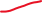 SCAVENGER HUNTFind me (send me a photo with all the things):Something fluffy, something yummy, something smelly, something cool, something shiny, something alive, something red, something beginning with K, something you can play and something made out of wood.Good Luck!ANSWERS:I am an odd number, but take away one letter and I am even. What number am I?Seven – take off the s…Also please remember to:Read EVERY day. I suggest at least 35minutes and that should include reading aloud.Exercise regularly – dog-walks, trampolining, bike rides or creating your own dances are all vital!Practice spellings – still working from the whole term list I sent at the start of term (another copy is attached)Talk and be open with each other. This could be a very tricky time and I want you all to be happy and healthy when I next see you. Make sure you don’t bottle too much up and you talk if you have any concerns.Watch the news (optional) Espresso or BBC Newsround are great ways of seeing what is going on.